           Επταχαλκου 3, Θησειο      https://www.facebook.com/pg/filoi.podilatou      https://www.filoi-podilatou.grΗ διαδρομή για όλες τις εκδρομές με λεπτομέρειες ως προς την απόσταση, τις υψομετρικές διαφορές κλπ. θα είναι διαθέσιμη στους Φ.τ.Π. και στο Facebook  7 ημέρες πριν από τις αντίστοιχες προγραμματισμένες εκδρομές.Απαραίτητα εφόδια για τις Εκδρομές:  Ποδήλατο (σε καλή κατάσταση), εφεδρική σαμπρέλα, τρόμπα, εργαλεία, αρκετά τρόφιμα για την διάρκεια της εκδρομής, νερό, ποδηλατικά γάντια, ρούχα κατάλληλα για την συγκεκριμένη διαδρομή και εποχή (και αδιάβροχο), αντίσκηνο, υπνόσακος., χάρτης διαδρομής. Για την συμμετοχή σε εκδρομές απαιτείται απαραιτήτως προσυνεννόηση με τον εκάστοτε συντονιστή.Ο κάθε ποδηλάτης ταξιδεύει με δική του ευθύνη. Οι «Φ.τ.Π» και οι συντονιστές των εκδρομών δεν αναλαμβάνουν καμία ευθύνη για οποιαδήποτε απώλεια, τραυματισμό ή οποιοδήποτε άλλο πρόβλημα μπορεί να προκύψει στον ποδηλάτη ή στον εξοπλισμό του στην διάρκεια των εκδρομών.Προϋποθέσεις συμμετοχής, λόγω υγειονομικών μέτρων:            Όλοι οι συμμετέχοντες πρέπει να είναι εμβολιασμένοι και να έχουν πιστοποιητικό εμβολιασμού            ή αρνητικό rapid test διάρκειας 48 ωρών ή αρνητικό μοριακό test διάρκειας 72 ωρών, σε έντυπη ή            ηλεκτρονική μορφή.   Επίσης είναι υποχρεωτική η χρήση μάσκας εντός του πούλμαν, πλοίου και τραίνου.Παρουσιάσεις – ΕκδηλώσειςΕκδρομέςΣΕΠΤΕΜΒΡΙΟΣ 2021ΣΕΠΤΕΜΒΡΙΟΣ 202124/9 (Παρασκευή)Ποδήλατο ενάντια στην κλιματική κρίση.Ωρα 17.00 στο Πεδιον του Αρεως.Αναχωρούμε στις 17.15 για το Σύνταγμα.Εκεί θα ενωθούμε με την κινητοποίηση της Αθήνας και όλου του Πλανήτη, για την προστασία του κλίματος. https://www.podilates.gr 26/9 (Κυριακή)Εκδρομή στη Σαλαμίνα  (Β.Δ.=1)Συντονίστρια: Μαίρη Δρεπανιά (6972206584)οκτωΒΡΙΟΣ 2021οκτωΒΡΙΟΣ 2021 03/10 (Κυριακή)Εκδρομή στη Βραυρώνα  (Β.Δ.=1)Συντονίστρια: Βίκυ ΚονταρίνηΠληροφορίες: Ελένη Ψαρουδάκη (6975753841) 10/10 (Κυριακή)  Εκδρομή στην Αίγινα   (Β.Δ.=3)                           Συντονιστής: Διονύσης Γαλιατσάτος (6986631040)24/10 (Κυριακή)  Εκδρομή στο Καβούρι   (Β.Δ.=1)                           Συντονιστής: Γιώργος Κοτσορές  (6934766899)27/10  –  01/11 Εκδρομή στη  Θάσο   (Β.Δ.=3)                           Συντονιστής: Αλέξης Βαρσάμης (6979424851)31/10 (Κυριακή)  Εκδρομή στη Σταμάτα   (Β.Δ.=2)                           Συντονιστής: Νικόλας Κατσόλης (6982374206)ΝΟΕΜΒΡΙΟΣ  2021ΝΟΕΜΒΡΙΟΣ  2021Εργαστήριο τεχνικής υποστήριξης ποδηλάτου,  για το Νοέμβριο και το Δεκέμβριο. 07/11 (Κυριακή)                                                            Εκδρομή στην Πάρνηθα (Β.Δ.=2 και 3)  Θα γίνουν δύο διαδρομές                             Συντονιστής: Γιώργος Γιαννάτος (6944266194)14/11  (Κυριακή)                                                    Εκδρομή στη Νότια Αττική (Β.Δ.=1)                           Συντονιστής: Γιώργος Κοτσορές  (6934766899)19 - 21/11 (Σάββατο-Κυριακή)Εκδρομή στο Μεσολόγγι  (Β.Δ.=2)Συντονίστρια: Ελένη Ψαρουδάκη (6975753841)ΔΕΚΕΜΒΡΙΟΣ  2021 05/12 (Κυριακή)Εκδρομή στη Δραπετσώνα  (Β.Δ.=1)Συντονίστρια: Μαίρη Δρεπανιά (6972206584)12/10 (Κυριακή)  Εκδρομή Μαγούλα Μάνδρα Πάχη Μεγάρων    (Β.Δ.= 2)Συντονιστής: Διονύσης Γαλιατσάτος (6986631040)18 -19/12 (Σάββατο - Κυριακή)Εκδρομή στην Κορινθία  (Β.Δ.=2)Συντονιστής Βασίλης Λαλιώτης (6972095165)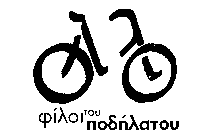 